Photo ReleaseDate:   	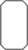 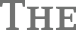 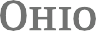 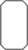 I hereby grant to The Ohio State University permission to interview me and/or use my likeness in photograph(s)/video in any and all of its publications and in any and all other media, whether now known or hereafter existing, controlled by The Ohio State University, in perpetuity, and for other use by The Ohio State University. I will make no monetary or other claim against The Ohio State University for the use of the interview and/or the photograph(s)/video.Name (print full name):  	Signature:  	Relation to subject (if subject is a minor):   	Address:  	City, State, Zip Code:   	Telephone:  	Requested by:   	I hereby grant permission for my contact information detailed above to be available to other Chadwick Arboretum & Learning Gardens volunteers and Franklin County Master Gardeners (circle one):                                          YES                                                  NO